西城区教育研修学院小学部研修课程活动通知（2023~2024学年度第二学期）                                     2024年4月29日至2024年5月10日    第十周  第十一周序号学科主责研修员活动时间活动地点课程名称活动内容（主题、内容、主讲人）备注1语文马蔷2024.5.9（周四）13:30北京市西城区康乐里小学康乐里校区（储库营康乐里2号）五楼报告厅小学语文二年级下册新课标解读与实践探索二年级下册第五单元《揠苗助长》      北京市第二实验小学      果乐二年级下册第七单元 写话《我想养的小动物》北京市西城区康乐里小学  张帅课后点评《揠苗助长》   北京市第二实验小学      张蕾《我想养的小动物》  北京市西城区黄城根小学  刘娟1.线下：每所学校选派1-2位二年级教师参加线下教研。持研修活动通知进校。2.线上：其余教师通过识别二维码，参与线上直播活动。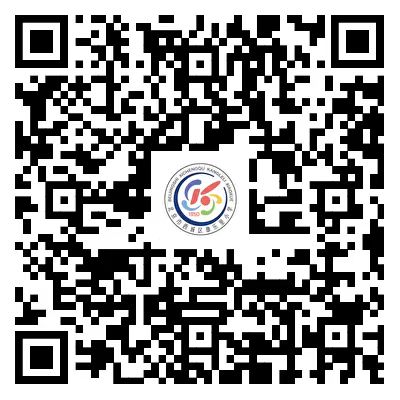 请老师们从本校3号门进入学校。校区内无法停机动车。自行车及电动车统一放在本校3号门路边2数学来雪娣2024.5.8（周三）13:30北京市三帆中学裕中校区（南门）综合楼三层体育馆（西城区裕中西里21号）核心素养导向下的小学六年级数学单元教学设计策略的实践与研究 （二）主题：整理和复习数与代数整理和复习 三帆附小 王宁等骨干教师图形与几何整理和复习 亚太实验学校 魏睿等骨干教师对整理和复习的建议 来雪娣请六年级全体数学教师持纸质版或者电子版通知参加教研活动。3英语王芳2024.5.10（周五）13:30实验二小（新文化街111号）东南门礼堂提升一到六年级英语教师核心专业素养系列二讲座：小学英语跨学科单元整体教学设计主讲人：北京师范大学   郭华教授1.确保年级课程报名成功。2.下载“西城研修”App,现场扫码签到。3.活动后及时评价。4美术张红2024.5.8（周三）14:00西城区教育研修学院东楼504美术教室小学美术新教师规范教学行为，扎实专业基础，提升实践能力——课堂教学（二）录像课观摩：手形的联想，李备，北京小学红山分校心中的太阳，王淳，育翔小学分校2.研讨：对标核心素养，有效教学策略的设计与实施5书法金梅2024.5.8（周三）13:301.全体活动——线上2.骨干活动——奋斗小学指向深度学习的小学书法单元整体教学设计（三）“你写我评”西城区书法教师毛笔楷书临帖接龙活动——全体参加单元教学设计研讨之《栋梁》单元教学试讲——骨干参加   1.接龙活动以练字组为单位进行，全体教师参加。2.参加活动的教师在研修网2.0平台网络签到，并完成相应作业上传，以获得学分。6信息科技李鸿娟2024.5.9（周四）8:20西师附小六铺炕校区 1号楼四层连廊 基于核心素养的小学信息科技课堂教学研究（二）基于核心素养的课标细化（一）课堂教学研讨 主讲人1：西师附小 郭蔚 《过程与控制中的环节》主讲人2：北京小学天宁寺分校  韩征《逻辑运算--“与”运算》参会教师：全体小学信息科技教师 